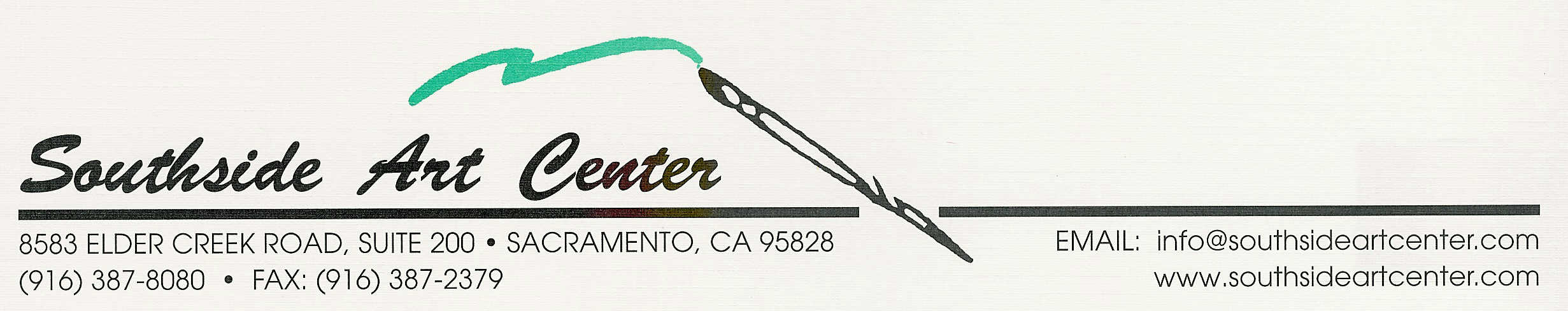 JOB DESCRIPTIONDepartment:	Community Volunteerism DepartmentPosition:	Community Skills TrainerResponsible to:	Department SupervisorPosition Description:	Community Skills Trainer provides support and training to participants with developmental disabilities.   Duties & Responsibilities	Support and Training to Participants1.	Use assessment tools to determine individual participant needs.2.	Support and train participants according to their individual needs in the areas of eating, toileting, and personal grooming.This training may require physical assistance to participants.Promote the development of participant self-esteem and problem-solving abilities by encouraging participant self-advocacy.Intervene in crisis situations by assessing the emergency and prioritizing participant needs.Train participants in pedestrian safety.6.	Train participants in the use of public transportation.7.	Train participant in work, recreation and life skill activities.Timely recording of participant progress notes, I.D. notes, special incident reports, mandated reporting, etc.Assist with initial Person Centered Plan.Timely coordination of yearly Individual Service Plans.Provide ongoing communication about participant progress to the participants and the Supervisor. The Supervisor will then notify the families, residential providers, Regional Center service coordinators, and other members of the interdisciplinary team.Complete weekly audit of each participant’s personal supplies.Other duties as requested by Department Supervisor.B.   Job Site Training and SupportProvide daily transportation to participant job sites.Train participants in the use of public transportation to and from job sites.Act as a job coach and trainer for participants at the job placement.Use task analysis to achieve job site goals relevant to the workplace.Suggest changes to task analysis to supervisor as needed or new jobs developed.Teach participants personal hygiene skills.Community Relations1.	Educate the general public about the talents and abilities of people with developmental disabilities.Network as needed with participant support systems; inform supervisor when networking is made.Professional Training and DevelopmentAttend CPR classes and other First Aid Seminars as required by agency.Attend scheduled agency in-service departments.3.	Attend agency staff retreats.Attend scheduled community trainings as requested by Director of Programs.Desired Personality Traits for Community Skills Trainer ApplicantsAbility to adhere to all policies and procedures as defined in the Policy Manual.Flexibility to tolerate an environment that changes often as a result of changing participant needs.Ability to creatively think of ways that participants can find success from their efforts.Commitment to respect the participants with whom you work.Willingness to physically assist participants with daily needs when necessary.Ability to be organized and systematic in doing several different tasks in a relatively short period of time.Ability to work in a non-supervised environment when necessary.Ability to communicate clearly in writing.Ability to use email, use word processing, and learn other computer applications as needed.Ability to act calmly in an emergency situation.Demonstration of a sense of humor.Desire to be a supportive team member with other department staff.Applicant RequirementsHigh school diploma or equivalent necessary. Some college preferred.  One or more year’s previous job experience in human services or similar field preferred.Physically able to assist participants with daily living skills, pedestrian safety skills, use of public transportation, and personal hygiene skills.Effective verbal and written communication skills.Possession of a valid driver’s license, proof of current insurance, and a clean DMV required.Possession of a reliable car seating four participants and driver.All applicants must be free from substance abuse.*** Final hiring decisions must be approved by the State Licensing Department.I have read and understand this job description and its expectations and duties:Printed Name				Signature					Date